ZÁPIS DĚTÍ DO MŠ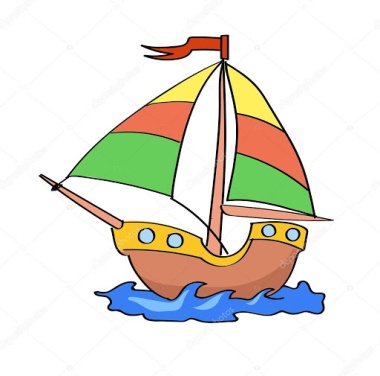 Jana Maluchy 105, Ostrava – Dubinase uskuteční ve dnech 2. 5. 2020 – 16. 5. 2020Zápis se uskuteční bez osobní přítomnosti dětí a zákonných zástupců ve škole.Možnosti získání žádosti o přijetí:* www.zskosare.cz v záložce Mateřská škola – Aktuality* osobně ve třídě Sluníčko – pondělí – čtvrtek od 8 do 12 hod.Možnosti podání žádosti o přijetí:* datovou schránkou ID datové schránky školy: rzwvcv8* e-mailem s elektronickým podpisem ms.j.maluchy.105@volny.cz* e-mailem bez elektronického podpisu s nutností osobního podpisu do 5 dnů    ode dne doručení ms.j.maluchy.105@volny.cz* poštou na adresu ZŠ a MŠ V. Košaře 121/6, Ostrava – Dubina, 700 30* osobně ve třídě Sluníčko – pondělí – čtvrtek od 8 do 12 hod.Po přijetí Vaší žádosti o přijetí dítěte k předškolnímu vzdělávání Vám bude na e-mailovou adresu ( uvedenou na žádosti o přijetí ) zasláno registrační číslo.O přijetí či nepřijetí dítěte k předškolnímu vzdělávání budou zákonní zástupci vyrozumění v seznamu dětí (registrační číslo) na www.zskosare.cz v záložce Mateřská škola – Aktuality a na okně u vstupu do MŠ.Naše mateřská škola nabízí:- Kvalitní předškolní vzdělávání-Individuálním přístup k potřebám dítěte- Speciální a logopedickou péči- Vytváříme podmínky pro rozvoj nadaných dětí- Širokou nabídku akcí pořádaných naší MŠ a ZŠ V. Košaře 6- Kurzy plavání- Školní výlety- Tvůrčí dílny – podzimní, vánoční, velikonoční- Divadelní představení- Sportovní a kulturní akce pro děti a rodiče- Fotografie dětí ze vzdělávacích aktivit v průběhu celého školního roku www.rajce.net uživatel: lodickovaskolka a na našich webových stránkách školy www.zskosare.cz A samozřejmě přátelskou, laskavou a pohodovou atmosféru.Kontakt: MŠ Jana Maluchy 105, Ostrava – DubinaTelefonní čísla: 596 712 224, 724 037 477web: www.zskosare.czE-mail: ms.j.maluchy.105@volny.cz                                  msmaluchy105@kosare.cz